	บันทึกข้อความ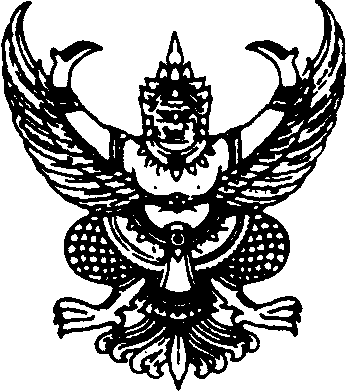 ส่วนราชการ  คณะเภสัชศาสตร์ มหาวิทยาลัยมหาสารคาม โทร./โทรสาร  0-4375-4360  ที่   อว 0605.12/	วันที่   เรื่อง  ขอรับทุนสนับสนุนการสร้างเครือข่ายงานวิจัยร่วมกับมหาวิทยาลัยชั้นนำ หรือองค์กรต่างประเทศ 
        ประจำปีงบประมาณ..............เรียน  คณบดีคณะเภสัชศาสตร์	ด้วยข้าพเจ้า (นาย/นาง/นางสาว)....................................... ตำแหน่ง............................. มีความประสงค์ขอรับทุนสนับสนุนการสร้างเครือข่ายงานวิจัยร่วมกับมหาวิทยาลัยชั้นนำ หรือองค์กรต่างประเทศ ประจำปีงบประมาณ............. เรื่อง.............................................................................................. ระหว่างวันที่................................................... ณ .......................................................................................... ทั้งนี้ มหาวิทยาลัยไดรับการจัดอันดับมหาวิทยาลัยระดับโลก โดย Times Higher Education World University Rankings ลำดับที่................. รายละเอียดดังเอกสารแนบมาพร้อมนี้                                                         ลงชื่อ ......................................................                                                     (.......................................................)                                                                    ผู้ขอรับทุน